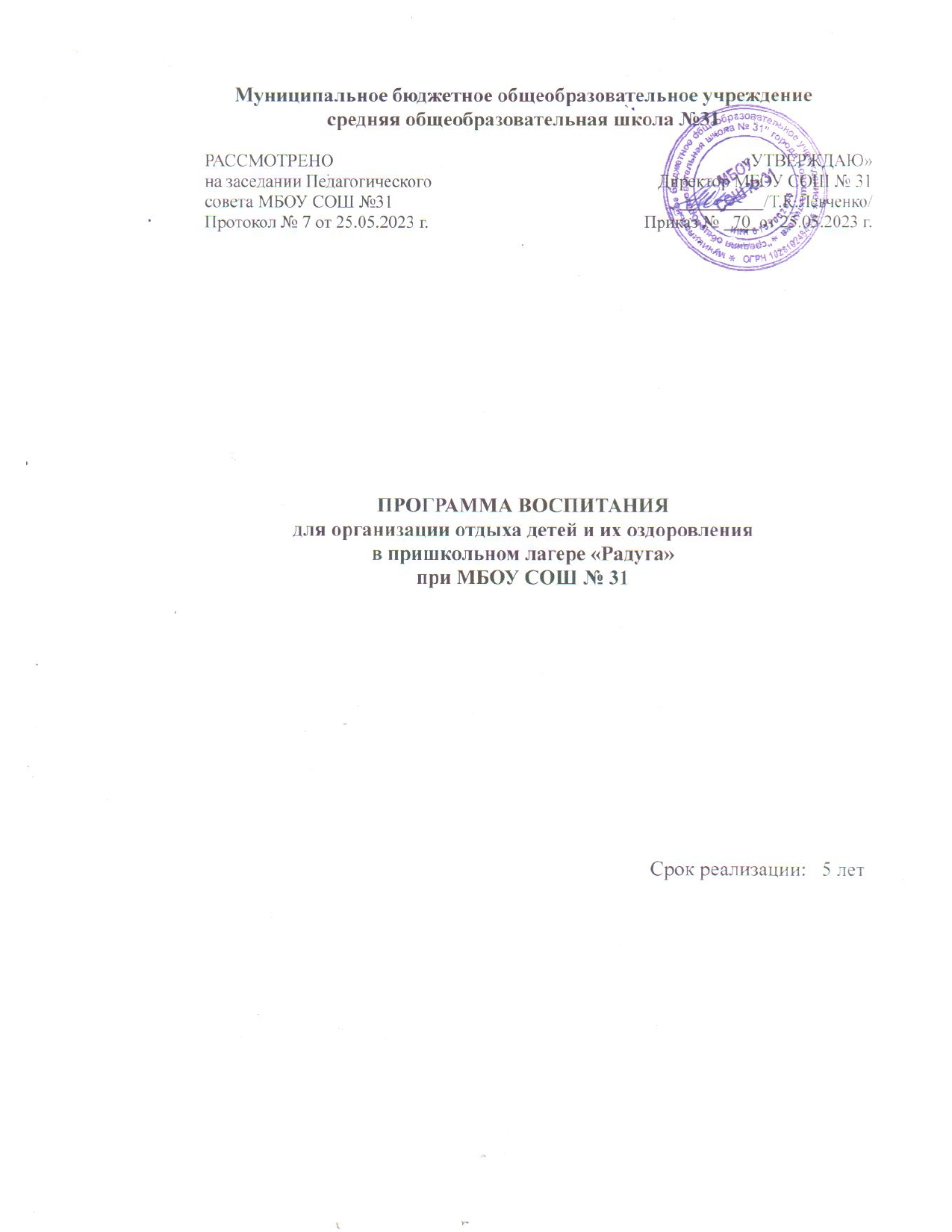 Паспорт программыПояснительная запискаРабочая программа воспитания для организаций отдыха детей и их оздоровления (далее – Программа воспитания, Программа) подготовлена МБОУ СОШ №31 на основе Примерной рабочей программы воспитания для общеобразовательных организаций, разработанной Федеральным государственным бюджетным научным учреждением «Институт изучения детства, семьи и воспитания Российской академии образования» в соответствии с нормативно-правовыми документами:Конституцией Российской Федерации (принята всенародным голосованием 12.12.1993, с изменениями, одобренными в ходе общероссийского голосования 01.07.2020).Конвенцией о правах ребенка (одобрена Генеральной Ассамблеей ООН 20.11.1989, вступила в силу для СССР 15.09.1990).Федеральным законом от 29.12.2012 № 273-ФЗ «Об образовании в Российской Федерации».Федеральным законом от 31.07.2020 № 304-ФЗ «О внесении изменений в Федеральный закон «Об образовании в Российской Федерации» по вопросам воспитания обучающихся».Федеральным законом от 24.07.1998 № 124-ФЗ «Об основных гарантиях прав ребенка в Российской Федерации».Федеральным законом от 30.12.2020 № 489-ФЗ «О молодежной политике в Российской Федерации».Приказы №№ 286, 287 Министерства просвещения Российской Федерации об утверждении ФГОС начального общего образования и ФГОС основного общего образования от 31 мая 2021 года.Стратегией развития воспитания в Российской Федерации на период до 2025 года (утверждена распоряжением Правительства Российской Федерации от 29.05.2015 № 996-р).Указом Президента Российской Федерации от 21.07.2020 № 474 «О национальных целях развития Российской Федерации на период до 2030 года».Планом основных мероприятий, проводимых в рамках Десятилетия детства, на период до 2027 года (утвержден распоряжением Правительства Российской Федерации от 23.01.2021 № 122-р).Государственной программой Российской Федерации «Развитие образования» (утверждена Постановлением Правительства Российской Федерации от 26. 12.2017 № 1642).Федеральным проектом «Успех каждого ребенка» (утвержден президиумом Совета при Президенте РФ по стратегическому развитию и национальным проектам, протокол от 24.12.2018 № 16.).Программа является методическим документом, определяющим комплекс основных характеристик воспитательной работы, осуществляемой в детском лагере «Радуга» на базе МБОУ СОШ №31, разработана с учетом государственной политики в области образования и воспитания.Программа создана с целью организации непрерывного воспитательного процесса, основывается на единстве и преемственности с общим и дополнительным образованием, соотносится с примерной рабочей программой воспитания для образовательных организаций, реализующих образовательные программы общего образования.Программа предусматривает приобщение обучающихся к российским традиционным духовным ценностям, включая культурные ценности своей этнической группы, правилам и нормам поведения в российском обществе.Ценности Родины и природы лежат в основе патриотического направления воспитания.Ценности человека, дружбы, семьи, сотрудничества лежат в основе духовно-нравственного и социального направлений воспитания.Ценность знания лежит в основе познавательного направления воспитания.Ценность здоровья лежит в основе направления физического воспитания.Ценность труда лежит в основе трудового направления воспитания.Ценности культуры и красоты лежат в основе эстетического направления воспитания.«Ключевые смыслы» системы воспитания, с учетом которых реализовывается программа:«Люблю Родину». Формирование у детей чувства патриотизма и готовности к защите интересов Отечества, осознание ими своей гражданской идентичности через чувства гордости за свою Родину и ответственности за будущее России, знание истории, недопустимость фальсификации исторических событий и искажения исторической правды, на основе развития программ воспитания детей, в том числе военно-патриотического воспитания, развитие у подрастающего поколения уважения к таким символам государства, как герб, флаг, гимн Российской Федерации, к историческим символам и памятникам Отечества.«Мы – одна команда». Особое внимание в формировании личности ребенка, основ его поведения и жизненных установок отводится социальному окружению, важной частью которого является детский коллектив. Детский коллектив предоставляет широкие возможности для самовыражения и самореализации, позволяет сформировать в детях инициативность, самостоятельность, ответственность, трудолюбие, чувство собственного достоинства.«Россия – страна возможностей». Ребенка воспитывает все, что его окружает. Окружающая среда формирует его взгляды, убеждения, привычки. Важно создавать воспитательную среду, доступную, интересную для ребенка. Создание благоприятной и разнообразной воспитательной среды возможно через вовлечение детей в конкурсы, мероприятия и проекты детских общественных объединений, заинтересованных организаций (АНО «Россия – страна возможностей», АНО «Большая Перемена», Общероссийское общественно-государственное движение детей и молодежи «Движение Первых», Российское общество «Знание», Российское историческое общество), где каждый ребенок может найти то, что ему по душе.Каникулы составляют значительную часть свободного времени детей. Значимость каникул для оздоровления и воспитания детей, удовлетворения детских интересов и расширения кругозора невозможно переоценить. Это наилучшее время, когда дети имеют возможность снять психологическое напряжение, накопившееся за год, внимательно посмотреть вокруг себя и увидеть, что удивительное рядом.Лагерь – это новый образ жизни детей, новый режим с его особым романтическим стилем и тоном, это жизнь в новом коллективе.   В последние годы очевидно возрастание внимания к организации пришкольных оздоровительных лагерей. Они выполняют очень важную миссию оздоровления и воспитания детей. Каникулярный отдых для детей – это время для творческого развития, обогащения духовного мира и интеллекта ребенка, это время открытий и приключений, время игры и производительного труда, время событий и встреч с чудом, время познания новых людей, а главное - самого себя.Ежегодно для обучающихся школы проводится оздоровительная смена в пришкольном оздоровительном лагере с дневным пребыванием детей на базе МБОУ СОШ №31. В основу организации лагеря закладываются здоровьесберегающие технологии, реализующиеся в игровой форме. Обязательным является вовлечение в лагерь ребят из многодетных и малообеспеченных семей.Программа деятельности пришкольного оздоровительного лагеря ориентирована на создание социально-значимой психологической среды, дополняющей и корректирующей семейное воспитание ребенка. Данная программа по своей направленности является комплексной и универсальной, т. е. включает в себя разноплановую деятельность, объединяет различные направления оздоровления, отдыха и воспитания детей в условиях оздоровительного лагеря и может использоваться для работы с детьми из различных социальных групп, разного возраста, уровня развития и состояния здоровья.Воспитателями в лагере работают квалифицированные педагоги из числа учителей школы. Решению поставленных задач помогают условия, созданные в школе для работы лагеря: игровые комнаты, спортивный зал, пришкольная спортивная площадка, разнообразная инфраструктура и социальное партнерство.Формируя воспитательное пространство лагеря, в основу организации смены закладывается легенда лагеря, согласно которой все дети, посещающие лагерь, становятся участниками длительной сюжетно-ролевой игры со своими законами и правилами.Основная идея программы пришкольного оздоровительного лагеря с дневным пребыванием детей «Лови момент!» – представление возможностей для раскрытия творческих способностей ребенка, создание условий для самореализации потенциала детей и подростков в результате игры и общественно-полезной деятельности, а также формирование высоконравственной личности путем приобщения к российским традиционным духовным ценностям.Девиз программы:«В детском оздоровительном лагере главное не система дел, не мероприятия, а ребёнок в деле, его поступки, его отношение к делу, к друзьям по группе, к взрослым людям».Раздел I. Ценностно-целевые основы воспитанияНормативные ценностно-целевые основы воспитания детей в детском лагере определяются содержанием российских гражданских (базовых, общенациональных) норм и ценностей, основные из которых закреплены в Конституции Российской Федерации.С учетом мировоззренческого, этнического, религиозного многообразия российского общества ценностно-целевые основы воспитания детей включают духовно-нравственные ценности культуры народов России, традиционных религий народов России в качестве вариативного компонента содержания воспитания, реализуемого на добровольной основе, в соответствии с мировоззренческими и культурными особенностями и потребностями родителей (законных представителей) несовершеннолетних детей.Воспитательная деятельность в детском лагере реализуется в соответствии с приоритетами государственной политики в сфере воспитания, зафиксированными в Стратегии развития воспитания в Российской Федерации на период до 2025 года.1.1.	Цель и задачи воспитанияСовременный российский общенациональный воспитательный идеал – высоконравственный, творческий, компетентный гражданин России, принимающий судьбу Отечества как свою личную, осознающий ответственность за настоящее и будущее страны, укорененный в духовных и культурных традициях многонационального народа Российской Федерации. В соответствии с этим идеалом и нормативными правовыми актами Российской Федерации в сфере образования цель воспитания в детском оздоровительном учреждении «Радуга» создать благоприятные условия для укрепления здоровья и организации досуга учащихся во время каникул, для формирования высоконравственной личности путем приобщения к российским традиционным духовным ценностям, для развития творческой активности, с учетом индивидуальных возможностей и дарований каждого ребенка.Задачи воспитания определены с учетом интеллектуально-когнитивной, эмоционально-оценочной, деятельностно-практической составляющих развития личности:Создание благоприятных условий для укрепления здоровья детей.Развитие через игровой сюжет познавательной активности, творческого потенциала каждого ребенка, с учетом их индивидуальных способностей.Формирование у воспитанников навыков общения и толерантности, ответственности, культурного поведения, санитарно-гигиенической культуры, бережного отношения к природе, развитие кругозора.Воспитание гражданских и нравственных качеств, путем приобщения к традиционным духовным российским ценностям.1.2.	Принципы воспитательной деятельностиПрограмма «Лагерь - это маленькая жизнь» пришкольного оздоровительного лагеря с дневным пребыванием детей «Лови момент!» опирается на следующие принципы:принцип гуманистической направленности. Каждый ребенок имеет право на признание его как человеческой личности, уважение его достоинства, защиту его человеческих прав, свободное развитие;принцип ценностного единства и совместности. Единство ценностей и смыслов воспитания, разделяемых всеми участниками образовательных отношений, содействие, сотворчество и сопереживание, взаимопонимание и взаимное уважение;принцип культуросообразности. Воспитание основывается на культуре и традициях России, включая культурные особенности региона;принцип следования нравственному примеру. Пример, как метод воспитания, позволяет расширить нравственный опыт ребенка, побудить его к открытому внутреннему диалогу, пробудить в нем нравственную рефлексию, обеспечить возможность выбора при построении собственной системы ценностных отношений, продемонстрировать ребенку реальную возможность следования идеалу в жизни;принцип безопасной жизнедеятельности. Защищенность важных интересов личности от внутренних и внешних угроз, воспитание через призму безопасности и безопасного поведения;принцип совместной деятельности ребенка и взрослого. Значимость совместной деятельности взрослого и ребенка на основе приобщения к культурным ценностям и их освоения;принцип инклюзивности. Организация воспитательного процесса, при котором все дети, независимо от их физических, психических, интеллектуальных, культурно-этнических, языковых и иных особенностей, включены в общую систему образования.Данные принципы реализуются в укладе детского лагеря, включающем воспитывающие среды, общности, культурные практики, совместную деятельность и события.Уклад – общественный договор участников образовательных отношений, опирающийся на базовые национальные ценности, содержащий традиции региона и детского лагеря, задающий культуру поведения сообществ, описывающий предметно-эстетическую среду, деятельность и социокультурный контекст.Воспитывающая среда – это особая форма организации образовательного процесса, реализующего цель и задачи воспитания. Воспитывающая среда определяется целью и задачами воспитания, духовно- нравственными и социокультурными ценностями, образцами и практиками. Основными характеристиками воспитывающей среды являются ее насыщенность и структурированность.Воспитывающие сообщества в детском лагере:детские. Ключевым механизмом воспитания в детском лагере является временный детский коллектив. Для эффективного использования воспитательного потенциала временного детского коллектива учитываются особенности и закономерности развития временного детского коллектива.детско-взрослые. Основная цель – содействие, сотворчество и сопереживание, взаимопонимание и взаимное уважение, наличие общих ценностей и смыслов у всех участников. Главная детско-взрослая общность в детском лагере – «Дети-Вожатый».1.3.	Основные направления воспитанияПрактическая реализация цели и задач воспитания осуществляется в рамках следующих направлений воспитательной работы:гражданское воспитание, формирование российской гражданской идентичности, принадлежности к общности граждан Российской Федерации, к народу России как источнику власти в российском государстве и субъекту тысячелетней Российской государственности, знание и уважение прав, свобод и обязанностей гражданина Российской Федерации;воспитание патриотизма, любви к своему народу и уважения к другим народам России, формирование общероссийской культурной идентичности;духовно-нравственное развитие и воспитание обучающихся на основе духовно-нравственной культуры народов России, традиционных религий народов России, формирование традиционных российских семейных ценностей;эстетическое воспитание: формирование эстетической культуры на основе российских традиционных духовных ценностей, приобщение к лучшим образцам отечественного и мирового искусства;экологическое воспитание: формирование экологической культуры, ответственного, бережного отношения к природе, окружающей среде на основе российских традиционных духовных ценностей;трудовое воспитание: воспитание уважения к труду, трудящимся, результатам труда;физическое воспитание и воспитание культуры здорового образа жизни и безопасности: развитие физических способностей с учетом возможностей и состояния здоровья, формирование культуры здорового образа жизни, личной и общественной безопасности;познавательное направление воспитания: стремление к познанию себя и других людей, природы и общества, к знаниям, образованию.1.4.	Основные традиции и уникальность воспитательной деятельности в пришкольном оздоровительном лагереОсновными традициями воспитания в детском лагере являются:совместная деятельность детей и взрослых, как ведущий способ организации воспитательной деятельности;создание условий, при которых для каждого ребенка предполагается роль в совместных делах (от участника до организатора, лидера того или иного дела);создание условий для приобретения детьми нового социального опыта и освоения новых социальных ролей;проведение общих мероприятий детского лагеря с учетом конструктивного межличностного взаимодействия детей, их социальной активности;включение детей в процесс организации жизнедеятельности временного детского коллектива;формирование коллективов в рамках отрядов, кружков, студий, секций и иных детских объединений, установление в них доброжелательных и товарищеских взаимоотношений;обмен опытом между детьми в формате «дети-детям».Ключевой фигурой воспитания является ребенок, главную роль в воспитательной деятельности играет педагог, реализующий по отношению к детям защитную, личностно развивающую, организационную, посредническую (в разрешении конфликтов) функции.Уникальность воспитательного процесса в детском лагере заключается в кратковременности, автономности, сборности.Кратковременность – короткий период лагерной смены, характеризующийся динамикой общения, деятельности, в процессе которой ярче высвечиваются личностные качества.Автономность – изолированность ребенка от привычного социального окружения, «нет дневника», вызова родителей – все это способствует созданию обстановки доверительности.Сборность – предполагает объединение детей с разным социальным опытом и разным уровнем знаний, не скованных «оценками» прежнего окружения, каждый ребенок имеет возможность «начать все сначала».Раздел II. Содержание, формы и виды воспитательной деятельностиДостижение цели и решение задач воспитания осуществляется в рамках всех направлений деятельности детского лагеря. Содержание, виды и формы воспитательной деятельности представлены в соответствующих модулях.Реализация конкретных форм воспитательной работы воплощается в Календарном плане воспитательной работы (Приложение).2.1. Инвариантные модули2.1.2. Модуль «Будущее России. Ключевые мероприятия»Направлен на формирование сопричастности к истории, географии Российской Федерации, ее этнокультурному, географическому разнообразию, формирование национальной идентичности.Деятельность реализуется по направлениям:Церемония подъема (спуска) Государственного флага Российской Федерации и исполнение Государственного гимна Российской Федерации. Использование Государственного флага и исполнение Государственного гимна Российской Федерации при проведении церемонии подъема (спуска) Государственного флага Российской Федерации регламентируется Методическими рекомендациями «Об использовании государственных символов Российской Федерации при обучении и воспитании детей и молодежи в образовательных организациях, а также организациях отдыха детей и их оздоровления» (Письмо Минпросвещения России от 15.04.2022 № СК-295/06) и «Стандартом Церемонии поднятия (спуска) Государственного флага Российской Федерации» (Письмо Минпросвещения России от 17.06.2022 № АБ-1611/06). Торжественная церемония подъема (спуска) Государственного флага Российской Федерации проводится в день проведения открытия (закрытия) смены и в дни государственных праздников Российской Федерации.Дни единых действий:1 июня – День защиты детей; 6 июня – День русского языка; 12 июня – День России;22 июня – День памяти и скорби; 27 июня – День молодежи;8 июля – День семьи, любви и верности; 14 августа – День физкультурника;22 августа – День Государственного флага Российской Федерации; 27 августа – День российского кино.«Движение Первых». С целью формирования у обучающихся представления о назначении Общероссийского общественно-государственного движения детей и молодежи «Движение Первых», о его месте и роли в достижении приоритетных национальных целей Российской Федерации и своем личном вкладе в социально значимую деятельность предусмотрены следующие форматы:День РДДМ «Движение Первых».Форматы мероприятий, акций от РДДМ в рамках Дней единых действий.«Цивилизационное наследие России» – важнейший ресурс в воспитании подрастающего поколения, который включает знания о родной природе, достижения культуры и искусства, изобретения и масштабные проекты, реализованные всей страной, это примеры сложных решений, которые принимались людьми в непростых обстоятельствах. Каждый обучающийся должен понимать, что цивилизационное наследие России прежде всего – это подвиги и примеры ратного труда, судьбоносные исторические события, имена тех, кто прославлял Отечество, а также памятники культуры. В рамках модуля обучающиеся знакомятся с именами конкретных людей, которые прославили Россию, их подвигами. Изучают памятники культуры Отечества. Цивилизационное наследие как ценностный ориентир для развития каждого гражданина России предусматривает:Знакомство с примерами реальных людей, событий, деятельности, которая происходила на благо России.Знакомство с наследием народов России в области искусства, литературы, музыки, изобразительного искусства, архитектуры, театра, балета, кинематографа, мультипликации.Изучение России, родного края, населенного пункта как культурного пространства. Знакомство обучающихся с историей своего населенного пункта, желание изучать историю и культуру своего края; изучать подвиги односельчан, развивать желание вносить личный вклад в сохранение культурного наследия своего региона, страны.Просветительский проект «Без срока давности». Проект нацелен на патриотическое воспитание детей и подростков, направлен на формирование их приверженности традиционным российским духовно-нравственным ценностям – любви к Родине, добру, милосердию, состраданию, взаимопомощи, чувству долга. Задача этого проекта – показать, какие ценности нашего народа позволили одержать победу над врагами, формирование убеждения о силе духа нашего народа и армии, о их моральном превосходстве. Форматы участия в проекте:Уроки Памяти, Уроки Мужества. Через проведение Уроков необходимо показать обучающимся важность сохранения памяти о подвигах наших предков, защитивших родную землю и спасших мир от фашистской агрессии, о геноциде советского народа, о военных преступлениях нацистов, которые не имеют срока давности.«Ключевые мероприятия». Главные традиционные мероприятия детского лагеря, в которых принимает участие большая часть детей.Торжественное открытие и закрытие смены (программы).Тематические и спортивные праздники, творческие фестивали.Акции, конкурсы, проекты, которые реализуются в течение смены.Участие во всероссийских мероприятиях и акциях, посвященных значимым отечественным и международным событиям.Проведение всероссийских и региональных мероприятий.Реализуемые мероприятия: Творческий отчетный концерт; Фестиваль сказок; Танцевальный марафон; Фестиваль моделей из отходов «Мусорная мода».2.1.2.	Модуль «Отрядная работа. КТД»Воспитатель/вожатый организует групповую и индивидуальную работу с детьми отряда. Временный детский коллектив или отряд – это группа детей, объединенных в целях организации их жизнедеятельности в условиях детского лагеря.Для эффективного использования воспитательного потенциала отрядной работы необходимо учитывать особенности временного детского коллектива:Коллектив функционирует в течение короткого промежутка времени.Коллектив объединяет детей, которые не были знакомы ранее.Автономность существования: влияние внешних факторов уменьшается, ослабляется влияние прежнего социума, например, семьи, класса, друзей. В то же время у коллектива появляется новое место жизнедеятельности.Коллективная деятельность. Участники коллектива вовлечены в совместную деятельность.Завершенность развития: полный цикл: от формирования до завершения функционирования.Отрядная работа строится с учетом закономерности развития временного детского коллектива (роста межличностных отношений) и логики развития лагерной смены.Реализация воспитательного потенциала отрядной работы предусматривает:планирование и проведение отрядной деятельности;поддержку активной позиции каждого ребенка, предоставления им возможности обсуждения и принятия решений, создания благоприятной среды для общения; доверительное общение и поддержку детей в решении проблем, конфликтных ситуаций;организацию интересных и полезных для личностного развития ребенка совместных дел, позволяющих вовлекать в них детей с разными потребностями, давать им возможности для самореализации, устанавливать и укреплять доверительные отношения, стать для них значимым взрослым, задающим образцы поведения; вовлечение каждого ребенка в отрядные дела и общелагерные мероприятия в разных ролях: сценаристов, постановщиков, исполнителей, корреспондентов и редакторов, ведущих, декораторов и т.д.;формирование и сплочение отряда (временного детского коллектив) через игры, тренинги на сплочение и командообразование, огонек знакомства, визитки; сформировать дружный и сплоченный отряд поможет знание периодов развития временного детского коллектива – этапов развития межличностных отношений;предъявление единых педагогических требований (ЕПТ) по выполнению режима и распорядка дня, по самообслуживанию, дисциплине и поведению, санитарно-гигиенических требований;принятие совместно с детьми законов и правил отряда, которым они будут следовать в детском лагере, а также символов, названия, девиза, эмблемы, песни, которые подчеркнут принадлежность именно к этому конкретному коллективу;диагностику интересов, склонностей, ценностных ориентаций, выявление лидеров, аутсайдеров через наблюдение, игры, анкеты;аналитическую работу с детьми: анализ дня, анализ ситуации, мероприятия, анализ смены, результатов;поддержку детских инициатив и детского самоуправления;сбор отряда: хозяйственный сбор, организационный сбор, утренний информационный сбор отряда и др.;огонек (отрядная «свеча»): огонек знакомства, огонек оргпериода, огонек – анализ дня, огонек прощания, тематический огонек. Специфическая форма общения детей и взрослых, представляющая собой коллективное обсуждение отрядом и педагогами прожитого дня, анализ проведенных акций и складывающихся в отряде взаимоотношений;коллективно-творческое дело (КТД). КТД как особый тип формы воспитательной работы, как социальная деятельность детской группы, направленная на создание нового продукта (творческого продукта) разработаны и названы так И.П. Ивановым. Основу данной методики составляет коллективная творческая деятельность, предполагающая участие каждого члена коллектива во всех этапах организации деятельности от планирования до анализа.Реализуемые мероприятия: «Вместе весело шагать»; концерт «Алло, мы ищем таланты!»; игра «Тропа испытаний»; викторина «Устами младенца»; конкурсно-развлекательная программа «Лето красное – звонче пой!»; инсценирование отрывка из русских народных сказок; флешмоб «Танцуй вместе с нами!»; конкурсная программа «Фабрика звезд».2.1.3.	Модуль «Самоуправление»Реализация воспитательного потенциала системы детского самоуправления направлена на формирование детско-взрослой общности, основанной на партнерстве детей и взрослых по организации совместной деятельности, предполагает реализацию детской активности и направлена на развитие коммуникативной культуры детей, инициативности и ответственности, формирование навыков общения и сотрудничества, поддержку творческой самореализации детей.Самоуправление формируется с первых дней смены, то есть в организационный период. На уровне детского лагеря: самоуправление в детском лагере может складываться из деятельности временных и постоянных органов. К временным органам самоуправления относятся: деятельность дежурного отряда, работа творческих и инициативных групп, работа советов дела. Постоянно действующие органы самоуправления включают в себя: совет отряда, совет командиров отрядов, деятельность клубов, штабов. Высшим органом самоуправления является сбор (совет) лагеря, в ходе которого решаются основные вопросы жизнедеятельности лагеря, планируется работа, проходят выборы органов самоуправления, оценивается их работа.На уровне отряда: работа осуществляется через деятельность лидеров, выбранных по инициативе и предложениям членов отряда (командиров, физоргов, культорг и др.), представляющих интересы отряда в общих делах детского лагеря, при взаимодействии с администрацией детского лагеря.На заседании проводится подведение итогов за день, в случае необходимости заслушивается отчет о жизнедеятельности отрядов, проходит подсчет заработанных баллов по следующей схеме:Начисление баллов:подготовка и участие в мероприятии -10 баллов максимально; 1 место в любом мероприятии – 15 баллов;место –10 баллов;место – 5 баллов.Снятие баллов:опоздание на мероприятие – 5 баллов; оскорбление друг друга – 3 балла;опоздание (на линейку, в столовую) – 1 балл2.1.4.	Модуль «Дополнительное образование»Дополнительное образование детей в детском лагере является одним из основных видов деятельности и реализуется через деятельность кружковых объединений, секций, клубов по интересам, студий, дополняющих программы смен в условиях детского лагеря в рамках шести направленностей: социально-гуманитарная; художественная; естественнонаучная; техническая; туристско-краеведческая; физкультурно-спортивная.Реализация воспитательного потенциала дополнительного образования предполагает:приобретение новых знаний, умений, навыков в привлекательной, отличной от учебной деятельности, форме;развитие и реализация познавательного интереса;вовлечение детей в интересную и полезную для них деятельность, которая предоставит им возможность самореализоваться в ней, приобрести социально значимые знания, развить в себе важные для своего личностного развития социально значимые отношения, получить опыт участия в социально значимых делах;формирование и развитие творческих способностей обучающихся.2.1.5.	Модуль «Здоровый образ жизни»Модуль предполагает восстановление физического и психического здоровья в благоприятных природных и социокультурных условиях, освоение способов восстановления и укрепление здоровья, формирование ценностного отношения к собственному здоровью, способов его укрепления и т.п.Система мероприятий в детском лагере, направленных на воспитание ответственного отношения у детей к своему здоровью и здоровью окружающих, включает:физкультурно-спортивных мероприятия: зарядка, спортивные соревнования, эстафеты, спортивные часы;спортивно-оздоровительные события и мероприятия на свежем воздухепросветительские беседы, направленные на профилактику вредных привычек и привлечение интереса детей к занятиям физкультурой и спортом;встречи с известными (интересными) людьми - общественными деятелями, деятелями спорта, культуры и искусства и др.Реализуемые мероприятия: ежедневная зарядка; спортивные соревнования; эстафета «Веселые старты»; военно-спортивная игра «Зарница»; эстафета «Вместе мы сильнее»; «Малые олимпийские игры»; «Безопасное колесо; сдача норм ГТО. Просветительские беседы, направленные на профилактику вредных привычек и привлечение интереса детей к занятиям физкультурой и спортом: «По дорожке, по тропинке в страну здоровья», «Мы – за правильное питание!».2.1.6.	Модуль «Организация предметно-эстетической среды»Окружающая ребенка предметно-эстетическая среда детского лагеря обогащает его внутренний мир, способствует формированию у него чувства вкуса и стиля, создает атмосферу психологического комфорта, поднимает настроение, предупреждает стрессовые ситуации, способствует позитивному восприятию ребенком детского лагеря.Реализация воспитательного потенциала предметно-эстетической среды предусматривает:тематическое оформление интерьера помещений детского лагеря (вестибюля, коридоров, рекреаций, залов, лестничных пролетов и т.п.) и комнат для проживания детей;озеленение территории детского лагеря, разбивка клумб, оборудование отрядных мест;оформление отрядных уголков, позволяющее детям проявить свои фантазию и творческие способности. Отрядный уголок – форма отражения жизнедеятельности отряда, постоянно действующая, информирующая и воспитывающая одновременно, вызывающая интерес и стимулирующая активность детей. В оформлении отрядного уголка принимает участие весь отряд, вожатый является организатором и идейным вдохновителем.событийный дизайн – оформление пространства проведения событий (праздников, церемоний, творческих вечеров, выставок, КТД, отрядных дел и т.п.);оформление образовательной, досуговой и спортивной инфраструктуры;совместная с детьми разработка, создание и популяризация особой лагерной и отрядной символики (флаг, гимн, эмблема, логотип, элементы костюма и т.п.);регулярная организация и проведение с детьми акций и проектов по благоустройству участков территории детского лагеря (например, высадка растений, закладка аллей, создание инсталляций и иного декоративного оформления отведенных для детских проектов мест);акцентирование внимания детей посредством элементов предметно- эстетической среды (стенды, плакаты, инсталляции) на важных для воспитания ценностях детского лагеря, его традициях, правилах;звуковое пространство детском лагере – работа детского радио, аудио сообщения (информация, музыка) позитивной духовно-нравственной, гражданско-патриотической воспитательной направленности, исполнение гимна РФ;«места новостей» – оформленные места, стенды в помещениях (холл первого этажа, рекреации), содержащие в доступной, привлекательной форме новостную информацию позитивного гражданско-патриотического, духовно- нравственного содержания, поздравления, афиши и т.п.;размещение регулярно сменяемых экспозиций творческих работ детей, демонстрирующих их способности, знакомящих с работами друг друга, фотоотчетов об интересных событиях детском лагере.Реализуемые мероприятия: оформление уголка отряда «Наш отрядный дом»; конкурс стенгазет и рисунков «Лагерь нашей мечты»; конкурсные программы «С детства дружбой дорожи!»; творческие конкурсы «Мир всем детям земли!»; конкурсы рисунков «Профессии моих родителей», «Растение, которое я бы хотел спасти!», «С волшебной кисточкой по сказкам Пушкина», «Мы–дети России!»2.1.7.	Модуль «Профилактика и безопасность» Профилактика и безопасность – профилактика девиантного поведения, конфликтов, создание условий для успешного формирования и развития личностных ресурсов, способствующих преодолению различных трудных жизненных ситуаций и влияющих на повышение устойчивости к неблагоприятным факторам;Реализация воспитательного потенциала профилактической деятельности в целях формирования и поддержки безопасной и комфортной среды в детском лагере предусматривает:физическую и психологическую безопасность ребенка в новых условиях;специализированные проекты и смены;целенаправленную работу всего педагогического коллектива по созданию в детском лагере эффективной профилактической среды обеспечения безопасности жизнедеятельности как условия успешной воспитательной деятельности;разработку и реализацию разных форм профилактических воспитательных мероприятий: антиалкогольные, против курения, безопасность в цифровой среде, вовлечение в деструктивные группы в социальных сетях, деструктивные молодежные, религиозные объединения, культы, субкультуры, безопасность дорожного движения, противопожарная антиэкстремистская безопасность и т.д.;организацию превентивной работы со сценариями социально одобряемого поведения, развитие у обучающихся навыков саморефлексии, самоконтроля, устойчивости к негативному воздействию, групповому давлению;поддержку инициатив детей, педагогов в сфере укрепления безопасности жизнедеятельности в детском лагере, профилактики правонарушений, девиаций, организация деятельности, альтернативной девиантному поведению – познание (путешествия), испытание себя (походы, спорт), значимое общение, любовь, творчество, деятельность.Реализуемые мероприятия: игра – викторина «Знаете ли вы свои права и обязанности?»; конкурс рисунков, листовок «Я не дружу с вредными привычками»; сценки и мини-спектакль по профилактике вредных привычек; игра-тренинг «Я умею сказать: «НЕТ!»; 5-минутки в отрядах по профилактике ЗОЖ и вредных привычек; день вежливости (без употребления слов паразитов).Инструктажи, проводимые в рамках работы модуля «Профилактика и безопасность»: «Правила пожарной безопасности»; «Правила поведения детей при прогулках и походах»; «Правила при поездках в автотранспорте»; «Безопасность детей при проведении спортивных мероприятий»; «Правила дорожного движения»; «Правила безопасного поведения на водных объектах и оказания помощи пострадавшим на воде».2.1.8.	Модуль «Работа с вожатыми/воспитателями»Главными субъектами успешной и качественной работы с детьми в детском лагере являются вожатые/воспитатели, также они являются важными участниками системы детско-взрослой воспитывающей общности. От их компетентности, профессиональной готовности, увлеченности зависит, насколько дети смогут раскрыть свой потенциал, осознать себя частью сообщества детского лагеря. Детский лагерь для ребенка начинается с вожатого, раскрывается через вожатого. Все нормы и ценности актуализируются ребенком, в том числе через личность воспитателя/вожатого.2.2. Вариативные модули2.2.1. Модуль «Работа с родителями»Работа с родителями или законными представителями осуществляется в рамках следующих видов и форм деятельности:На групповом уровне:родительские гостиные, на которых обсуждаются вопросы взаимодействия родителей с детьми, проводятся мастер-классы, семинары, круглые столы с приглашением специалистов;родительские дни (дни посещения родителей), во время которых деятельности детского лагеря;творческий отчетный концерт для родителей.На индивидуальном уровне:работа специалистов по запросу родителей для решения острых конфликтных ситуаций;индивидуальное консультирование c целью координации воспитательных усилий педагогов и родителей.2.2.3. Модуль «Экскурсии и походы»Организация для детей экскурсий, походов и реализация их воспитательного потенциала.Экскурсии, походы помогают ребятам расширить свой кругозор, получить новые знания об окружающей его социальной, культурной, природной среде, научиться уважительно и бережно относиться к ней, приобрести важный опыт социально одобряемого поведения в различных ситуациях. С этой целью для детей организуются туристские походы, экологические тропы, тематические экскурсии: профориентационные экскурсии, экскурсии по памятным местам и местам боевой славы, в музей, картинную галерею, технопарк и др.На экскурсиях, в походах создаются благоприятные условия для воспитания у детей самостоятельности и ответственности, формирования у них навыков самообслуживающего труда, обучения рациональному использованию своего времени, сил, имущества.2.2.4. Модуль «Профориентация»Воспитательная деятельность по направлению «профориентация» включает в себя профессиональное просвещение; диагностику и консультирование по проблемам профориентации, организацию профессиональных проб. Задача совместной деятельности педагогических работников и детей – подготовить ребенка к осознанному выбору своей будущей профессиональной деятельности. Создавая профориентационно значимые проблемные ситуации, формирующие готовность ребенка к выбору, педагог актуализирует его профессиональное самоопределение, позитивный взгляд на труд в постиндустриальном мире, охватывающий не только профессиональную, но и внепрофессиональную составляющие такой деятельности. Эта работа осуществляется через:профориентационные игры: симуляции, деловые игры, квесты, решение кейсов (ситуаций, в которых необходимо принять решение, занять определенную позицию), расширяющие знания детей о типах профессий, о способах выбора профессий, о достоинствах и недостатках той или иной интересной детям профессиональной деятельности;экскурсии на предприятия и встречи с гостями: экспертами в области профориентации, представителями разных профессий, дающие ребятам начальные представления о существующих профессиях и условиях работы людей, представляющих эти профессии.2.2.5. Модуль «Детское медиапространство»Цель детского медиапространства (создание и распространение текстовой, аудио и видео информации) – развитие коммуникативной культуры, формирование навыков общения и сотрудничества, поддержка творческой самореализации детей. Воспитательный потенциал детского медиапространства реализуется в рамках следующих видов и форм деятельности:детский медиацентр – созданная из заинтересованных добровольцев группа информационно-технической поддержки мероприятий, осуществляющая видеосъемку и мультимедийное сопровождение;детская интернет-группа, принимающая участие в поддержке интернет-сайт детского лагеря и соответствующей группы в социальных сетях с целью освещения деятельности детского лагеря в информационном пространстве, привлечения внимания общественности к детскому лагерю, информационного продвижения ценностей детского лагеря и организации виртуальной диалоговой площадки, на которой детьми, педагогическими работниками и родителями могли бы открыто обсуждаться значимые для лагеря вопросы;детская киностудия, в рамках которой создаются ролики, клипы, осуществляется монтаж познавательных, документальных, анимационных, художественных фильмов, с акцентом на этическое, эстетическое, патриотическое просвещение аудитории.2.2.6. Модуль «Цифровая среда воспитания»Модуль является вспомогательным, не уменьшает важности и значимости очных воспитательных мероприятий для детей.Цифровая среда воспитания – совокупность условий для реализации воспитательной деятельности с применением дистанционных технологий, электронных информационных ресурсов, цифрового контента и технологических средств. Цифровая среда воспитания предполагает следующее:формирование культуры информационной безопасности, информационной грамотности, противодействие распространению идеологии терроризма;онлайн-мероприятия в официальных группах детского лагеря в социальных сетях;освещение деятельности детского лагеря в официальных группах в социальных сетях и на официальном сайте детского лагеря.2.2.7. Модуль «Социальное партнерство»Взаимодействие с другими образовательными организациями, организациями культуры и спорта, общественными объединениями, традиционными религиозными организациями народов России (православие, ислам, буддизм, иудаизм), разделяющими в своей деятельности цель и задачи воспитания, ценности и традиции уклада детского лагеря.Реализация воспитательного потенциала социального партнерства предусматривает:проведение на базе организаций-партнеров экскурсий, встреч, акций воспитательной направленности при соблюдении требований законодательства Российской Федерации;социальные проекты, совместно разрабатываемые и реализуемые детьми, педагогами с организациями-партнерами благотворительной, экологической, патриотической, трудовой и т.д. направленности, ориентированные на воспитание детей, преобразование окружающего социума, позитивное воздействие на социальное окружение.Раздел III. Организация воспитательной деятельности3.1.	Особенности организации воспитательной деятельностиПрограмма воспитания реализуется посредством формирования социокультурного воспитательного пространства при соблюдении условий создания уклада, отражающего готовность всех участников образовательных отношений руководствоваться едиными принципами и регулярно воспроизводить наиболее ценные воспитательно значимые виды совместной деятельности.Детский лагерь – особое образовательное учреждение, в котором создаются условия для обеспечения воспитывающей, эмоционально- привлекательной деятельности детей, удовлетворения потребности в новизне впечатлений, творческой самореализации, общении и самодеятельности. Кратковременный характер пребывания, новое социальное окружение, разрыв прежних связей, позитивная окраска совместной деятельности со сверстниками, постоянное (круглосуточное) сопровождение взрослых и др. позволяют создать оптимальные условия для осуществления воспитательной деятельности и актуализации самовоспитания.Воспитательный потенциал детского лагеря обладает рядом преимуществ:добровольность в выборе деятельности и формы ее реализации в детском демократическом сообществе, активность и самостоятельность ребенка в выборе содержания и результативности деятельности;творческий характер деятельности;многопрофильность;отсутствие обязательной оценки результативности деятельности ребенка, официального статуса;опыт неформального общения, взаимодействия, сотрудничества с детьми и взрослыми; опыт жизнедеятельности и общения в коллективах высокого уровня развития, где наиболее успешно проходит самоактуализация личности.Воспитательный потенциал детского лагеря позволяет осуществлять воспитание через изменение, конструирование особой среды проживания в условиях временного детского объединения – социальной микросреды, в которой протекает жизнедеятельность детей в условиях детского лагеря.
3.1.2. Материально-техническая база3.1.3. Кадровые условияВ соответствии со штатным расписанием в реализации программы участвуют:Начальник лагеряВоспитатели отрядов (из числа педагогов школы);Руководители творческих мастерских.3.1.4. Методические условияНаличие необходимой документации, программы, плана;Проведение инструктивно-методических сборов с педагогами до начала лагерной смены;Коллективные творческие дела;Творческие мастерские;Индивидуальная работа;Тренинги;Деловые и ролевые игры.3.1.5. Методическое обеспечение программыПознавательные беседы – проводятся с целью ознакомления детей с новым материалом;Подвижные игры – проводятся для смены деятельности на занятиях;Целевые прогулки, экскурсии – проводятся с целью ознакомления с окружающим;Вопросы проблемного и исследовательского характера – используются для развития мышления, умения рассуждать, высказывать свои мысли, делать выводы, вести наблюдения;Викторины – проводятся с целью закрепления пройденного материала;Метод моделирования – используется для развития у детей умения работать по схемам;Инсценировки сказок – проводятся для ознакомления детей со сказкой, снятия напряжения;Проведение праздников – проводятся с целью закрепления материала и создания положительных эмоций у детей;Рисование сюжетов национальных сказок, орнаментов – проводится с целью развития памяти, воображения, мышления.Работа с семьей – проводится с целью привлечения родителей к совместной деятельности: участие в викторинах, развлечениях, семинарах, организация туристического похода, экскурсии.3.1.6. Режим дня8.00-8.35	Сбор детей.Привет всей классной детворе!Мы очень рады вам вдвойне!8.35-8.45	ЗарядкаНа зарядку выходи! На зарядку всех буди!Все ребята говорят: «Физзарядка – друг ребят!»8.45-8.55	Линейка (Построение)Если помыслы чисты – нет ни горя, ни беды!9.00-9.15	ЗавтракВсем за стол! Узнать пора, Чем богаты повара!9.30-12.30	Мероприятия по плану, отрядные, лагерные делаНе грустят в отрядах наших,Здесь поют, рисуют, пляшут,Мастерят, в футбол играют,Без занятий не бывают!12.30-13.00	Полчаса здоровья13.00-13.30	ОбедСобирайся,	детвора! На обед вам всем пора.Там оладьи с пылу, с жару, Суп, котлетки здесь на славу!13.50-14.00	Отрядный круг «Как прошел день». Подведение итогов дня. Уход	домой.Зажжем «волшебный огонек»И подведем делам итог!3.1.7. Устав лагеря «Радуга»Педагог – вожатый обязан:Иметь свой план работы и следовать ему.Организовать активный интеллектуально-эмоциональный и насыщенный отдых в течение дня.Жить и творить вместе с членами отряда.Предоставить каждому ребенку свободу выбора.Уметь понимать себя и других.Знать о местонахождении каждого ребенка в течение дня.Быть искренними.Помочь каждому ребенку, если ему трудно.Верить в свой отряд.Проводить утром и в обед отрядные сборы.Педагог – вожатый имеет право:Быть не руководителям, а товарищем.Помогать членам отряда в реализации их идей.Помнить, что воспитывают не только словом, но и делом и личным примером.Чаще вспоминать, какими они были в детском возрасте.Дети обязаны:Неукоснительно соблюдать режим.Бережно относиться к имуществу лагеря.Принимать активное участие во всех мероприятиях.Найти себе занятие по душе.Быть полезным и для других.Верить в себя и свои силы.Реализовать все свои способности и таланты.Не скучать.Дети имеют право:Иметь свою точку зрения и уметь ее отстоять.Разделить с вожатыми и педагогами ответственность за организацию жизни отряда.Иметь время для занятий по интересам.Обсуждать любые вопросы, связанные с жизнью отряда.Фантазировать. Изобретать. Творить.3.2. Анализ воспитательного процесса и результатов воспитанияОсновным методом анализа воспитательного процесса в детском лагере является самоанализ воспитательной работы, который проводится каждую смену с целью выявления основных проблем и последующего их решения, совершенствования воспитательной работы в детском лагере.Основными принципами, на основе которых осуществляется самоанализ воспитательной работы в детском лагере, являются:принцип гуманистической направленности осуществляемого анализа, ориентирующий экспертов на уважительное отношение как к воспитанникам, так и к педагогам, реализующим воспитательный процесс;принцип приоритета анализа сущностных сторон воспитания, ориентирующий экспертов на изучение не количественных его показателей, а качественных – таких как содержание и разнообразие деятельности, характер общения и отношений между детьми и взрослыми;принцип развивающего характера осуществляемого анализа, ориентирующий экспертов на использование его результатов для совершенствования воспитательной деятельности педагогических работников: грамотной постановки ими цели и задач воспитания, умелого планирования своей воспитательной работы, адекватного подбора видов, форм и содержания их совместной с детьми деятельности.Критерии оценки эффективности функционирования воспитательной программы:Критерии эффективности:Эмоциональное состояние детей;Личностный рост;Физическое и психологическое здоровье;Приобретение опыта общения со сверстниками;Самореализация в творческой и познавательной деятельности;Благоприятный психологический климат в детском и взрослом коллективахУдовлетворенность детей.Чтобы оценить эффективность данной программы с воспитанниками лагеря проводится постоянный мониторинг, промежуточные анкетирования. Каждый день ребята заполняют экран настроения, что позволяет организовать индивидуальную работу с детьми. Разработан механизм обратной связи.Мониторинг-карта – форма обратной связи, которая позволяет судить об эмоциональном состоянии детей ежедневно. Это итог дня. В конце дня отряды заполняют мониторинг-карты, записывая туда позитив и негатив за день, благодарности, предложения. В конце дня и недели педагоги анализируют качество и содержание своей работы по результатам обратной связи.Дополнительно для анализа работает листок откровения. Он служит для того, чтобы получить от детей отзыв о проведенных мероприятиях, жизни в лагере. Листок откровений постоянно висит на территории лагеря, сделать там запись может каждый.Для мониторинга личностного роста используется рейтинг личностного роста участников смены. Рейтинг личностного роста - это сравнительная оценка различных сторон деятельности личности и её вклада в дела коллектива.Рейтинг определяется ежедневно на отрядном круге, где каждому участнику по итогам дня присваивается не более 2-3 символов рейтинга.Цветовая гамма:Красный – «лидер-организатор»,Синий – «лидер-вдохновитель»,Зелёный – «активный участник»,Жёлтый – «исполнитель»Участникам, набравшим 5–6 символов, присваивается звание, соответствующее преобладающему цвету. По итогам смены они награждаются грамотами и подарками.ДиагностикаКАЛЕНДАРНЫЙ ПЛАН ВОСПИТАТЕЛЬНОЙ РАБОТЫДЕТСКОГО ЛАГЕРЯ «РАДУГА»на 2023 годКалендарный план воспитательной работы детского лагеря составлен с целью конкретизации форм, видов воспитательной деятельности и организации единого пространства воспитательной работы детского лагеря.План разделен на модули, которые отражают направления воспитательной работы детского лагеря в соответствии с Программой воспитания и определяет уровни проведения мероприятий.В соответствии с Указом Президента Российской Федерации 2023 год объявлен «Годом педагога и наставника».Полное название программыЛето – это маленькая жизньАдресат деятельности50 детей, возраст – от 6,5 до 18 летСрок реализации программы01.06.2023 – 22.06.2023Место реализации программыМБОУ СОШ №31Цель программысоздать благоприятные условия для укрепления здоровья и организации досуга учащихся во время каникул, для формирования высоконравственной личности путем приобщения к российским традиционным духовным ценностям, для развития творческой активности, с учетом индивидуальных возможностей и дарований каждого ребенка.ЗадачиСоздание благоприятных условий для укрепления здоровья детей.Развитие через игровой сюжет познавательной активности, творческого потенциала каждого ребенка, с учетом их индивидуальных способностей.Формирование у воспитанников навыков общения и толерантности, ответственности, культурного поведения, санитарно-гигиенической культуры, бережного отношения к природе, развитие кругозора.Воспитание гражданских и нравственных качеств, путем приобщения к традиционным духовным российским ценностямОжидаемый результатпредоставление возможностей для раскрытия творческих способностей ребенка, создание условий для самореализации потенциала детей и подростков в результате игры и общественно-полезной деятельности, а также формирование высоконравственной личности путем приобщения к российским традиционным духовным ценностямРазработчик программыМуниципальное бюджетное общеобразовательное учреждение  средняя общеобразовательная школа №31Почтовый адрес учреждения, телефонг. Новошахтинск, ул.малосадовая, д 68(8636924388ФИО руководителя учрежденияЛевченко Татьяна КонстантиновнаФИО автора программыЛола Наталья АлександровнаПомещениеНазначениеИсточник финансирования и материальная базаОтветственныеКабинетыКомнаты для отдыха, подготовки отрядных мероприятийМатериальная база школыНачальник лагеря, воспитатели, технический персоналСпортивный залЗанятия спортом, состязания, линейкаМатериальная база школыНачальник лагеря, воспитатели, технический персоналСпортивная площадкаЛинейка, проведение общелагерных игр на воздухе, спартакиады, спортивные состязанияМатериальная база школыНачальник лагеря, воспитатели, технический персоналШкольный дворОтрядные дела, игры- путешествияМатериальная база школыВоспитатели, начальник лагеряШкольная библиотекаЛитература для педагогов и детей лагеряМатериальная база школыНачальник лагеря, воспитатели, библиотекарьШкольная столоваяЗавтрак, обедПовараКомнаты гигиеныТуалеты, санитарный уголокМатериальная база школыНачальник лагеря, воспитатели, технический персоналВводная диагностикаНачало смены.Выяснение пожеланий и предпочтений, первичное выяснение психологического климата в детских коллективах:анкетирование;беседы в отрядах;планерки администрации лагеря, воспитателей;родительское собрание.Пошаговая диагностикаЦветопись по результатам мероприятий и дел лагеря. Беседы на отрядных сборах.Итоговая диагностикаАнкетированиеТворческий отзыв (рисунок «Вместе мы - отряд») Беседы в отрядахЦветопись№ п/пНаименование мероприятияСрок проведенияУровень проведенияУровень проведенияУровень проведения№ п/пНаименование мероприятияСрок проведенияВсеросс./ регион.Детский лагерьОтрядМодуль «Будущее России»Модуль «Будущее России»Модуль «Будущее России»Модуль «Будущее России»Модуль «Будущее России»Модуль «Будущее России»1.День эколога 05.06.2023+2.День русского языка 06.06.2023+3.Конкурс – игра «Мир сказок»07.06.2023+4.Познавательно-развлекательное мероприятие «Не имей сто рублей, а имей сто друзей»09.06.2023+5.День России12.06.2023+6.Выставка рисунков и викторина «Любимые герои отечественных мультфильмов»(к юбилею киностудии «Союзмультфильм»)13.06.2023 20.06.2023+7.Игра-путешествие «Экологический калейдоскоп»16.06.20238.День медицинского работника18.06.20239.День памяти и скорби22.06.202310.Программа развития социальной активности обучающихся начальной классов «Орлята России»В течение смены+Модуль «Ключевые мероприятия детского лагеря»Модуль «Ключевые мероприятия детского лагеря»Модуль «Ключевые мероприятия детского лагеря»Модуль «Ключевые мероприятия детского лагеря»Модуль «Ключевые мероприятия детского лагеря»Модуль «Ключевые мероприятия детского лагеря»1.Торжественное открытие смены05.06.2023+2.Литературно-музыкальная композиция «У Лукоморья»06.06.2023+3.Тематический день «Детство – это Я и ТЫ!»07.06.2023+4.Торжественная церемония подъема государственного флага Российской ФедерацииЕженедельно+5.Праздник «Русь, Россия, Родина моя…»12.06.2023+6.Торжественное закрытие смены22.06.2023+7.Командная игра «Физкульт – УРА!»В течение смены+8.Эстафета «Веселые старты»В течение смены+Модуль «Отрядная работа»Модуль «Отрядная работа»Модуль «Отрядная работа»Модуль «Отрядная работа»Модуль «Отрядная работа»Модуль «Отрядная работа»1.Проведение огоньков(знакомства, огонек–анализдня, отрядная «свеча», огонекпрощания, тематическийогонек)В течение смены+Модуль «Коллективно-творческое дело (КТД)»Модуль «Коллективно-творческое дело (КТД)»Модуль «Коллективно-творческое дело (КТД)»Модуль «Коллективно-творческое дело (КТД)»Модуль «Коллективно-творческое дело (КТД)»Модуль «Коллективно-творческое дело (КТД)»1.КТД «Город веселыхмастеров»05.06.2023-09.06.2023+2.КТД «Береги планету!»12.06.2023-16.06.2023+3.КТД «Летние забавы»19.06.2023-22.06.2023+Модуль «Самоуправление»Модуль «Самоуправление»Модуль «Самоуправление»Модуль «Самоуправление»Модуль «Самоуправление»Модуль «Самоуправление»1.Заседания Совета лагеря05.06.202312.06.202319.06.2023+Модуль «Дополнительное образование»Модуль «Дополнительное образование»Модуль «Дополнительное образование»Модуль «Дополнительное образование»Модуль «Дополнительное образование»Модуль «Дополнительное образование»1.+Модуль «Здоровый образ жизни»Модуль «Здоровый образ жизни»Модуль «Здоровый образ жизни»Модуль «Здоровый образ жизни»Модуль «Здоровый образ жизни»Модуль «Здоровый образ жизни»Утренняя зарядка. Игры на свежем воздухеЕжедневно+Плановое обследование состояния детей05.06.2023, 29.06.2023+Цикл профилактических бесед «Здоровый образ жизни»В течение смены+Встреча с врачом «Вредным привычкам - нет!»08.06.2023+Модуль «Организация предметно-эстетической среды»Модуль «Организация предметно-эстетической среды»Модуль «Организация предметно-эстетической среды»Модуль «Организация предметно-эстетической среды»Модуль «Организация предметно-эстетической среды»Модуль «Организация предметно-эстетической среды»1.Оформление помещений группы05.06.2023+2.Разработка и подготовка дизайна лагерной смены, атрибутов06.2023+3.Оформление отрядных уголковВ течение смены+4.Оформление информационных стендовВ течение смены+5.Оформление пространства проведения событийВ течение смены+6.Размещение экспозиций творческих работ детей, фотоотчетов об интересных событиях детском лагереВ течение смены+7.Акция по уборке территории школьного двора «Чистый двор»В течение смены+Модуль «Профилактика и безопасность»Модуль «Профилактика и безопасность»Модуль «Профилактика и безопасность»Модуль «Профилактика и безопасность»Модуль «Профилактика и безопасность»Модуль «Профилактика и безопасность»1.Минутки безопасностиЕжедневно+2.Инструктажи по технике безопасности, профилактике детского дорожно-транспортного травматизма, пожарной безопасностиВ течение смены+3.Плановая тренировочная эвакуация08.06.2023+4.Час общения «Я и мои виртуальные друзья»15.06.2023+Модуль «Работа с воспитателями»Модуль «Работа с воспитателями»Модуль «Работа с воспитателями»Модуль «Работа с воспитателями»Модуль «Работа с воспитателями»Модуль «Работа с воспитателями»1.Инструктивные совещанияПо мере необходимости+2.Педагогический совет лагеряВ течение смены+Модуль «Работа с родителями»Модуль «Работа с родителями»Модуль «Работа с родителями»Модуль «Работа с родителями»Модуль «Работа с родителями»Модуль «Работа с родителями»1.Родительское собрание «Организация деятельности в пришкольном летнем лагере «Солнышко»23.05.2023+2.Индивидуальные консультацииВ течение смены+Модуль «Экскурсии и походы»(экскурсии в музей, театр, парк, на природу и т.д. по согласованию)Модуль «Экскурсии и походы»(экскурсии в музей, театр, парк, на природу и т.д. по согласованию)Модуль «Экскурсии и походы»(экскурсии в музей, театр, парк, на природу и т.д. по согласованию)Модуль «Экскурсии и походы»(экскурсии в музей, театр, парк, на природу и т.д. по согласованию)Модуль «Экскурсии и походы»(экскурсии в музей, театр, парк, на природу и т.д. по согласованию)Модуль «Экскурсии и походы»(экскурсии в музей, театр, парк, на природу и т.д. по согласованию)Модуль «Профориентация»Модуль «Профориентация»Модуль «Профориентация»Модуль «Профориентация»Модуль «Профориентация»Модуль «Профориентация»1.Беседа «Профессии моих родителей»09.06.2023+2.Конкурс рисунков «Когда я вырасту, я буду работать... »11.06.2023+Модуль «Социальное партнерство»Модуль «Социальное партнерство»Модуль «Социальное партнерство»Модуль «Социальное партнерство»Модуль «Социальное партнерство»Модуль «Социальное партнерство»Участие представителей организаций-партнеров в проведении отдельных мероприятийВ течение смены+